HAKIJAN TIEDOTTOIMEENPANOVUOSITämä arvio koskee toimintaohjelman toteutusvuotta 20     .TOIMINTAOHJELMAN TOTEUTUS (hakuopas luku 1) Jatkamme alkuperäistä toimintaohjelmaa ilman muutoksia Haluamme muuttaa alkuperäistä toimintaohjelmaaJos alkuperäistä toimintaohjelmaa halutaan muuttaa, myös lomake 354B on täytettävä.ARVIO TOIMINTARAHASTON MÄÄRÄSTÄ (hakuopas luku 2)ARVIO RAHASTOTUEN MÄÄRÄSTÄKAUPAN PIDETYN TUOTANNON ARVO VIITEKAUDELLA (hakuopas luku 2)VIITEKAUSIViitekausi, jota on käytetty kaupan pidetyn tuotannon arvon laskemiseen: 
     /     /     -      /     /     .  HAKEMUKSEN TOIMITTAMINENHakemus toimitetaan sähköpostitse kirjaamo@ruokavirasto.fi ja postitse osoitteeseen:
Ruokavirasto
MarkkinaosastoAlvar Aallon katu 560100 Seinäjoki00027 RUOKAVIRASTOHakemus on toimitettava Ruokavirastoon 15. päivänä lokakuuta mennessä ennen toimintaohjelman seuraavaa toteutusvuotta. 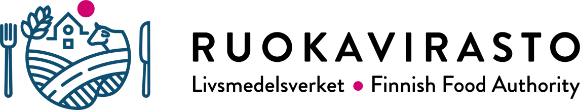 RUOKAVIRASTO MarkkinaosastoAlvar Aallon katu 560100 Seinäjokikirjaamo@ruokavirasto.fiPuh. 029 530 0400HAKEMUShedelmä- ja vihannesalan tuottajaorganisaation toimintarahaston määrää koskevan arvion vahvistamiseksi(EU) 2021/2115, (EU) 2022/126, MJL 999/2012, VNA 70/2023, 85/2023Lnro 354ATuottajaorganisaation nimiTuottajaorganisaation nimiAsiakasnumeroLähiosoitePostinumero- ja toimipaikkaPostinumero- ja toimipaikkaYhteyshenkilön nimiSähköpostiosoiteSähköpostiosoitePuhelinnumeroMatkapuhelinnumeroMatkapuhelinnumeroToimintarahaston arvioitu määrä€.Arvio rahastotuen määrästä€.Tuottajaorganisaation kaupan pidetyn tuotannon arvo€.Paikka ja aika Paikka ja aika Allekirjoitus ja nimenselvennysAllekirjoitus ja nimenselvennys